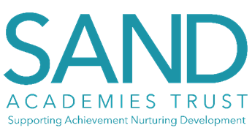 JOB DESCRIPTIONPOST:			Learning Partner (LP6)GRADE:		Grade 6 pts 15 – 20LOCATION:		Special SchoolsSAND Academies Trust Special Schools cater for children of all ages with a wide range of special needs, and it is expected that all staff will interact appropriately and sensitively with pupils and colleagues. JOB PURPOSETo support teaching staff with their responsibility for the development and education of pupils, some of whom may have a wide range of special needs.MAIN DUTIES AND RESPONSIBILITIESUnder the direction of the classroom teacher or designated supervisor to:actively engage in the pre-determined educational activities and work programmesassist in personal and individual development of individuals or groups of pupilssupervise the activities of individuals or groups of pupilsensure pupils’ safetysupport the class teaching in managing challenging behaviour in line with the school’s Behaviour policyundertake activities necessary to meet the physical and emotional needs of individuals and groups of pupils, including supporting pupils in the swimming poolreport all safeguarding concerns promptly to a line manager, designated safeguarding officer or leadperform specialised procedures associated with a child’s particular needs (following any necessary specific training), for example: personal & intimate care; administration of medication (oral, rectal); care for a child during a medical crisis (such as seizure or diabetic coma); facilitate mobilityassist with preparing classroom resources as reasonably requested by the class leadassist with general laundry dutiesparticipate in trips out of school (where qualified to drive the school minibus if required)help keep classrooms, associated areas and the school clean and tidyattend training sessions provided by the school support the class teacher with parental/family communication (diaries, phone calls, parents’ evening)setting up a going out file/useful forms folder/additional folders dependent on classsupport the class teacher  with class trips (book lunches/collate money for trips/help organise the day)attend department and class meetings/briefings when requiredsupport the class teacher in completing the lunch register and, in their absence, the class registerlead the class when the class teacher is in a meeting(optional) lead the class when the class teacher is absent from work.  If you choose to lead, you may claim an additional payment for either half or a whole dayGENERALto maintain confidentiality and discretion regarding sensitive information to comply with all necessary policies and procedures relating to child protection, equality and diversity, health, safety and security and reporting all concerns to the appropriate person to represent the school at all times in a professional, positive and helpful way to be conversant with relevant IT and software, and keep up to date with developments in ITto participate in the school’s appraisal programme to undertake training where this is appropriateto contribute pro-actively to meetings and discussions as required, and to participate in the whole school teamto be compliant with GDPR to ensure that all health and safety instructions are followed and that all reasonable care is taken not to do anything that might endanger yourself or othersto report any health and safety issues to the Site Manager SUPERVISORY RESPONSIBILITYNoneSUPERVISION RECEIVED Teacher/Senior Learning Partner/Head of Department/Deputy Headteacher/Principal, Headteacher/PrincipalPRINCIPAL CONTACTSPupils, Parents, Teachers, Senior Learning Partners, Head of Department, Deputy Headteacher/Principal, Headteacher/Principal and other professional groupsSPECIAL CONDITIONS this post may involve working some flexible hours on a planned basisthis post is term time only including INSET days the post-holder will be expected to take holidays when the school is not in session occasionally the post-holder may be asked to cover at other schools within the MAT, in which case they will be reimbursed for mileage according to MAT guidanceEQUAL OPPORTUNITIES The postholder is required to assist in the implementation of SAND Academies Trust equal opportunity objectives and the school’s Equal Opportunities Policy.This job description sets out the main duties of the post at the date when it was drawn up. Such duties may vary from time to time without changing the general character of the post or the level of responsibility entailed. Such variations are a common occurrence and cannot of themselves justify a reconsideration of the grading of the post.Signed:……………………………………(employee)Print name:………………………………..(employee)Signed:…………………………………....(HR Manager)Date:……………………………………….PERSONAL SPECIFICATIONLearning Partner (LP6) Special SchoolsCriteriaEssentialDesirableQualifications & experienceLevel 3 and above of the following qualifications:-Teaching AssistantChildcare Learning SupportTeaching NNEB, CACHE Diploma in Nursery Nursing or BTEC Social Work (where the qualification is regarded as directly relevant to the needs of the job)Physio & Speech Therapy (where the qualification is regarded as directly relevant to the needs of the job)Health and Social Care (where the qualification is regarded as directly relevant to the needs of the job)other relevant qualifications, at a similar level to the above, may be consideredexperience of working with childrenexperience of supporting teaching and learning (under supervision)a willingness to work towards and pass (during the 6 month probation period) a qualification not heldexperience of working with pupils with special educational needs (including both Severe and Profound and Multiple Learning Difficulties)Knowledge & skillsability to lead a teamgood literacy and numeracy skills effective use of ICT for professional purposes including digital photography, internet and word processingexcellent verbal communication skillsactive listening skills ability to build effective working relationships with pupils and adultsskills and expertise in understanding the needs of all pupilsknowledge of how to help adapt and deliver support to meet individual pupil needssubject & curriculum knowledge relevant to the role, and ability to apply this effectively in supporting teachers and pupilsability to remain calm in stressful situations ability to recognise and deal with stress appropriatelyknowledge of guidance and requirements around safeguarding childrenunderstanding of roles and responsibilities within the classroom and whole school contextmanage information in a confidential mannermanage & prioritise workloadTotal Communicationbasic knowledge of policies and procedures relating to safeguarding children, health, safety, security & equal opportunitieseffective use of ICT for educational purposes including interactive whiteboards, iPads and early years softwarean interest in continual professional developmentPersonal qualitiesenjoyment of working with childrensensitivity and understanding, to help build good relationships with pupilsa commitment to getting the best outcomes for all pupils and promoting the ethos and values of the schoolcommitment to maintaining confidentiality at all timescommitment to safeguarding pupils’ wellbeing and equalityability to remain calm under pressureenthusiasmpatient & empathetica good sense of humouradditional skills and interests which would be of benefit to the schoolPhysical requirementsgood level of general healthability to ‘move and handle’ young children and equipment as required under ‘Moving & Handling’ legislationSpecial conditionsthis post may involve working some flexible hours on a planned basisthis post is term time only including INSET days the post-holder will be expected to take holidays when the school is not in session occasionally the post-holder may be asked to cover at other schools within the MAT, in which case they will be reimbursed for mileage according to MAT guidancea current full, driving licence and use of own car